Лицензия № 9662 от 13.04.2016                                                                                   Для специалистов  кадровых служб, менеджеров по персоналу,                                                               руководителей, экономистов, бухгалтеров  и юристов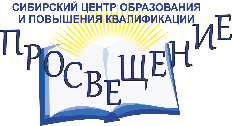 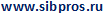 АНО ДПО «Сибирский Центр образования и повышения квалификации «ПРОСВЕЩЕНИЕ» совместно с партнером - ООО «Локсит» 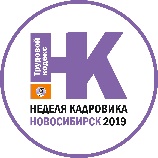 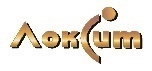 проводит курс повышения квалификации\семинары  в г. НовосибирскеГ. Новосибирск, ул. Ленина, 21 (м. «Площадь Гарина-Михайловского»), Azimut Отель Сибирь   «НЕДЕЛЯ КАДРОВИКА – 2019» в программе:  
:	  По окончании КУРСА (21-23 мая 2019г-3 дня) выдается удостоверение о повышении квалификации, соответствующее требованиям профстандарта о повышении квалификации.  По окончании семинара (1 день) – именной сертификат.21 мая 2019  10:00-15:00Тема: «Проверки ГИТ: виды, основания, сроки, ответственность», представители      Государственной инспекции труда.1.Порядок проведения проверок трудовой инспекцией.
2.Виды проверок: плановая, внеплановая, документарная, выездная.
3.Основания для внеплановой проверки.
4.Взаимодействие при проверке с другими надзорными органами (Транснадзор, Роскомнадзор и др.).
5.Привлечение к ответственности организации с учетом ее статуса (СМП, микропредприятия ит.д.).
6.Сервис Онлайнинспекция.ру.Тема: «Гордецы, незнайки, подозреваки и другие типы соискателей, с которыми вы столкнетесь», бренд-директор Зарплата.ру Иван Чирков.Соискатели и их сегментирование по психоэмоциональному признаку (состоянию в процессе поиска работыДетальный разбор четырех типа соискателейРезультаты исследования «Как работники борются со стрессом на рабочем месте».Тема: «Антистрессовые технологии для кадровых специалистов», психологСтрессовые факторы при работе.Что такое стресс. Виды стресса, стрессоры: учимся распознавать угрозу. Когда пора действовать.Как научиться спокойно работать в напряженных ситуациях.Техника «от управления состоянием к управлению поведением».Также в программе 1го дня:Открытие Недели кадровикаПодведение итогов конкурса «КадровикПроф 2019» и вручение ценных призовКаждый день:Розыгрыш среди участников каждого дня Недели кадровика 2019Вкусные кофе-брейки от ресторана отеля «AZIMUT»Методический материал  в виде рабочей тетради с темами Недели кадровика в соответствии с днем посещения.22 мая 2019  10:00-17:00Тема: «Защита и обработка персональных данных работников, иных субъектов: типичные ошибки оператора», Русецкая Ольга Викторовна, практикующий юрист с 20-летним опытом судебной практики в судах общей юрисдикции и в Арбитражном суде, преподаватель НГУ.Понятие и система персональных данных. Категории персональных данных, обрабатываемых оператором; специальные категории ПДн, биометрические ПДн. Требования к организации обработки ПДн, безопасность ИСПДн.Цель и сроки обработки персональных данных. Хранение копий документов – можно или нельзя! Защита персональных данных штатного работника:кадровые документы как носители персональных данных: трудовые договоры, личное дело работника, личная карточка (Т-2), приказы по ЛС, характеристики и иные документы;фотографии работников – что можно и чего нельзя;право третьих лиц на получение сведений о работнике – банк, прокуратура, ПФР, ФСС, другие. Требования к содержанию согласия.Судебная и административная практика о нарушении законодательства о персональных данных – обзор за 2018 год: ненадлежащая обработка, не правильное содержание и оформление согласия, получение избыточных сведений работодателем.  Контроль и надзор за обработкой персональных данных – процедура проверок в соответствии с Постановлением Правительства РФ от 13 февраля 2019 г. №146 «Об утверждении Правил организации и осуществления государственного контроля и надзора за обработкой персональных данных». Изменения в процедуре проверок и увеличение штрафов.Тема: «Порядок отделе кадров с 1С:Зарплата и Управление Персоналом 8 ред.3.1 (ЗУП 3.1)», Елена Хаско, менеджер по персоналу компании «ИнфоСофт»Учет кадров и анализ кадрового состава.Автоматизация кадрового делопроизводства.Планирование потребностей в персонале.Подбор персонала и работа с кандидатами.Управление мотивацией персонала.Планирование различных мероприятий.Тема : «Кадровое делопроизводство», Курганова Мария Викторовна - эксперт линии консультаций, руководитель отдела кадров ООО «В.Консалт», преподаватель САФБД по направлению «Управление персоналом» и «Корпоративная социальная ответственность бизнеса».Основные правила и порядок оформления кадровых документов. Придание документам юридической силы.Унифицированные формы документов и порядок работы с ними. Типичные ошибки, возникающие при оформлении кадровых документов, и порядок их исправления.Состав кадровой документации. Документы, носящие обязательный и рекомендательный характер.Локальные нормативные акты (ЛНА) как способ защиты интересов работодателя. Порядок разработки, утверждения, введения в действие, внесения изменений и признания ЛНА утратившими силу.Профстандарт как основа для разработки должностных инструкций и иных ЛНА, определяющих требования к квалификации работника. Должностные инструкции как инструмент управления персоналом и защиты интересов работодателя.Типичные ошибки при разработке ЛНА по оплате труда.Перечень обязательных положений правил внутреннего трудового распорядка.23 мая 2019  10:00-16:00Тема: Электронный кадровый документооборот: настоящее (дистанционные работники, электронные листы нетрудоспособности) и будущее в соответствии со Стратегией развития информационного общества в Российской Федерации на 2017 - 2030 годы", Карасева Елена Витольтовна, юрист, ведущий специалист по вопросам трудового права и кадрового делопроизводства, член рабочий группы Совета по профессиональным квалификациям в области управления персоналом, директор ООО «Агентство трудовых споров».Преимущества внедрения безбумажного взаимодействия работника и работодателяЭтапы  внедрения безбумажного взаимодействия работника и работодателяЗаконодательные пробелы, мешающие компаниям осуществлять переход на электронный кадровый документооборот.Сложности, с которыми столкнутся работодатели при переходе на электронный кадровый документооборот.Судебная практика по использованию электронного кадрового документооборотаТема: «Кадровый аудит», специалисты компании «Локсит»Кадровый аудит в организации: процедура проведения и основные кадровые документы, подлежащие проверке.Порядок инспектирования организаций.Документы, запрашиваемые в ходе проверки.Документальное оформление проверок.Ответственность работодателей за нарушение законодательства РФ о труде. Основные нарушения, выявленные органами контроля и надзора. Особенности обжалования работодателями (в том числе в судебном порядке) решений (предписаний, постановлений об административном правонарушении) ГИТ. О применении риск-ориентированного подхода при осуществлении федерального государственного надзора в сфере труда. Проверочные листы, применяемые при осуществлении проверок. Трудовые конфликты и порядок их рассмотрения: сроки, процедура, последствия для работодателя. Борьба со злоупотреблением работником своими правами. Документирование конфликтных ситуаций.Также в программе 3го дня:Праздничный фуршет.Розыгрыш главного приза «Путешествие».Закрытие Недели кадровика.предварительная регистрация: 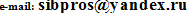 (указать ФИО, дата обучения, реквизиты) 8(383)–209-26-61, 209-26-68,  89139364490, 89139442664  или  на сайте Как добраться:Azimut Отель Сибирь, ул. Ленина, 21, Новосибирск.Метро Площадь Гарина-Михайловского, Площадь Ленина	.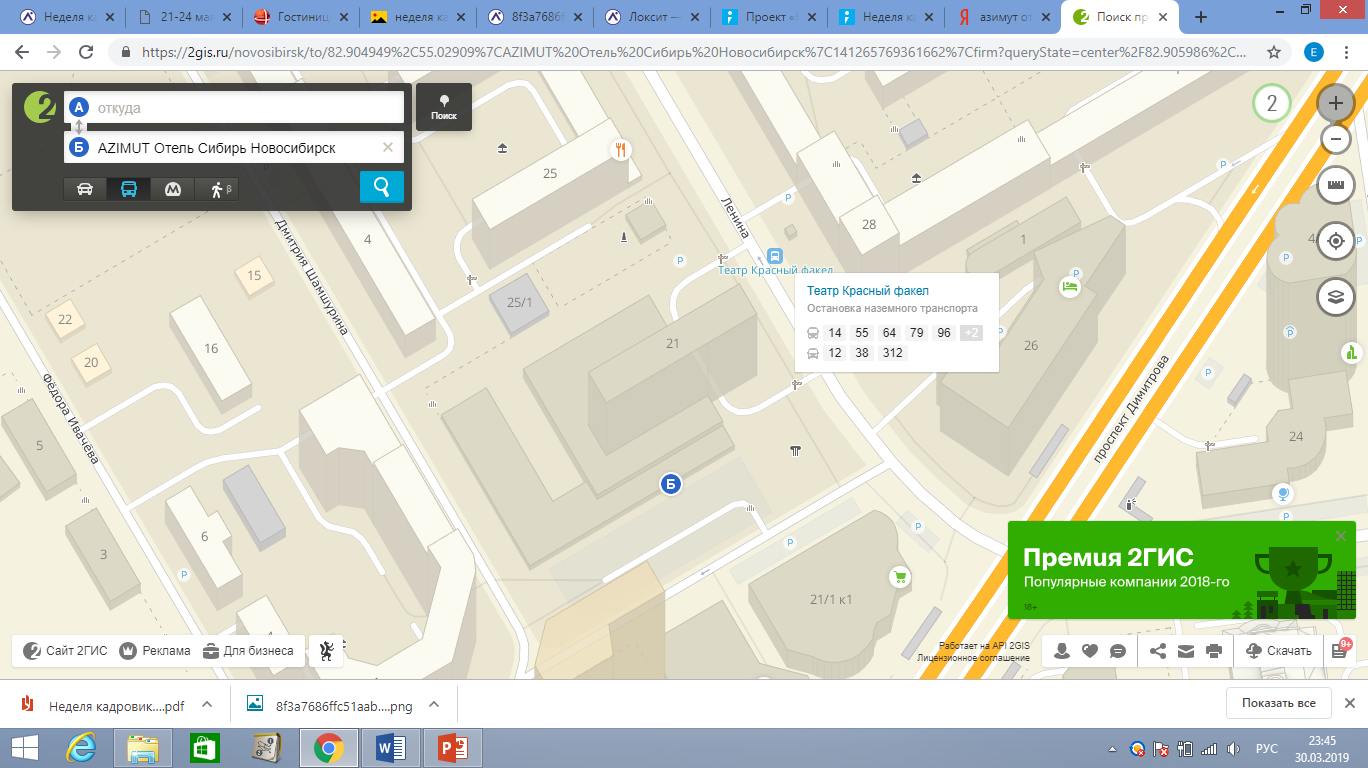 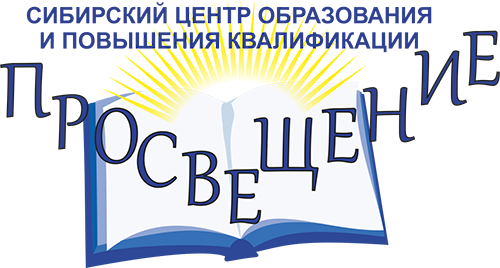 Регистрация участников, пришедших на мероприятие с 9-10.Партнеры «Недели кадровика 2019»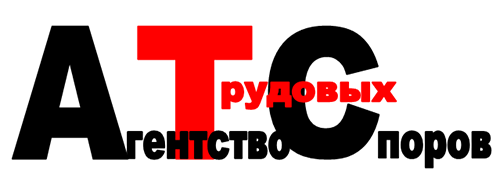 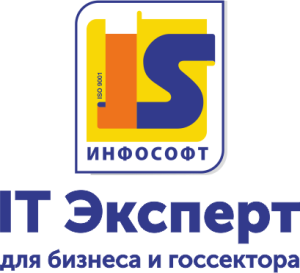 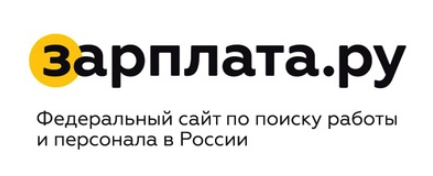 